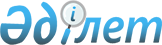 Оңтүстік Қазақстан облысы әкімдігінің 2013 жылғы 17 мамырдағы № 108 "Оңтүстік Қазақстан облысы әкімдігінің кейбір нормативтік құқықтық қаулыларына өзгерiстер енгізу және олардың күші жойылды деп тану туралы" қаулысына өзгерістер енгізу туралыОңтүстiк Қазақстан облысы әкiмдiгiнiң 2018 жылғы 6 сәуірдегі № 103 қаулысы. Оңтүстiк Қазақстан облысының Әдiлет департаментiнде 2018 жылғы 27 сәуірде № 4579 болып тiркелдi
      Қазақстан Республикасының 2016 жылғы 6 сәуірдегі "Құқықтық актілер туралы" Заңының 27-бабына сәйкес Оңтүстік Қазақстан облысының әкімдігі ҚАУЛЫ ЕТЕДІ:
      1. Оңтүстік Қазақстан облысы әкімдігінің 2013 жылғы 17 мамырдағы № 108 "Оңтүстік Қазақстан облысы әкімдігінің кейбір нормативтік құқықтық қаулыларына өзгерiстер енгізу және олардың күші жойылды деп тану туралы" (Нормативтік құқықтық актілерді мемлекеттік тіркеу тізілімінде № 2317 болып тіркелген, 2013 жылғы 28 маусымда "Оңтүстік Қазақстан" газетінде жарияланған) қаулысына мынадай өзгерістер енгізілсін:
      "Оңтүстік Қазақстан облысы әкімдігінің кейбір нормативтік құқықтық қаулыларына енгізілетін өзгерістер" деген 1-қосымшаның 5-тармағы алынып тасталсын.
      2. "Оңтүстiк Қазақстан облысы әкімінің аппараты" мемлекеттік мекемесі Қазақстан Республикасының заңнамалық актілерінде белгіленген тәртіппен:
      1) осы қаулыны аумақтық әділет органында мемлекеттік тіркеуді;
      2) осы қаулыны мемлекеттік тіркелген күннен бастап күнтізбелік он күн ішінде оның көшірмесін баспа және электронды түрде қазақ және орыс тілдерінде Қазақстан Республикасы нормативтік құқықтық актілерінің эталондық бақылау банкіне ресми жариялау және енгізу үшін "Республикалық құқықтық ақпарат орталығы" шаруашылық жүргізу құқығындағы республикалық мемлекеттік кәсіпорнына жіберуді;
      3) осы қаулыны мемлекеттік тіркелген күннен бастап күнтізбелік он күн ішінде оның көшірмесін ресми жариялау үшін Оңтүстік Қазақстан облысында таралатын мерзімді басылымдарға жіберуді;
      4) осы қаулыны ресми жарияланғаннан кейін Оңтүстік Қазақстан облысы әкімдігінің интернет-ресурсында орналастыруды қамтамасыз етсін.
      3. Осы қаулының орындалуын бақылау облыс әкiмiнiң орынбасары Б.С.Жамаловқа жүктелсiн.
      4. Осы қаулы оның алғашқы ресми жарияланған күнінен кейін күнтізбелік он күн өткен соң қолданысқа енгізіледі.
					© 2012. Қазақстан Республикасы Әділет министрлігінің «Қазақстан Республикасының Заңнама және құқықтық ақпарат институты» ШЖҚ РМК
				
      Облыс әкімі

Ж. Түймебаев

      Ә.Ш. Өсербаев

      Ә.Е. Тұрғымбеков

      Б.С. Жамалов

      Е.Ә. Садыр

      Ұ. Сәдібеков

      Т.К. Сәрсембаев

      А.С. Сәбитов

      А.Б. Тасыбаев
